		बुद्धि का पहियासिंहावलोकन कथन:बाइबल आधारित ज्ञान जीने के लिए परमेश्वर के निर्देश हैं। हम उस धन्य, संतुलित जीवन को प्राप्त करते हैं जिसका परमेश्वर ने इरादा किया था, जब हम जीवन के सभी क्षेत्रों के लिए उसके निर्देशों का सावधानीपूर्वक पालन करते हैं। तीन प्राथमिक संबंध हैं - आध्यात्मिक, शारीरिक और सामाजिक - जिनमें से अन्य सभी रिश्ते आते हैं। इन संबंधों में से प्रत्येक में बाइबल आधारित ज्ञान को जानना और लागू करना हमें हमारे जीवन के लिए परमेश्वर के इरादों की ओर ले जाएगा।मुख्य विचार:सृष्टि के समय परमेश्वर ने हमें तीन प्राथमिक सम्बन्ध दिए – परमेश्वर/आध्यात्मिक, सृष्टि/शारीरिक और लोग/सामाजिक।परमेश्वर हमें इन संबंधों में से प्रत्येक के लिए विशिष्ट निर्देश देता है। बाइबल के इन निर्देशों को बाइबल आधारित ज्ञान के रूप में जाना जाता है।जीवन में आशीष और संतुलन सभी रिश्तों में परमेश्वर के निर्देशों को पूरा करने से आता है।जब हम अपने जीवन में संतुलन में होते हैं तो हम परमेश्वर के इरादों की ओर तेजी से बढ़ते हैं।परमेश्वर के निर्देशों की उपेक्षा करने से हमारे एक या अधिक सम्बन्धों में विनाश और असंतुलन आ जाता है।परिणाम:अब:पाठ के मुख्य विचारों को अपने शब्दों में समझना और व्यक्त करना।सभी रिश्तों में संतुलन और ज्ञान लाने वाले इस पाठ के मुख्य विचार के जवाब में एक नए कदम की योजना बनाना और उसे पूरा करना।परे:हमारे सभी रिश्तों में संतुलन की आवश्यकता को पहचानने के लिए, अविकसित क्षेत्रों की पहचान करें और जानबूझकर उन क्षेत्रों का निर्माण करने के लिए काम करें।इन प्राथमिक संबंधों में से प्रत्येक में ज्ञान और संतुलन विकसित करने के लिए अन्य विश्वासियों को सूचित करने, प्रोत्साहित करने और लैस करने के लिए एक नेता के रूप में काम करना।बुद्धि का पहियाप्रतिभागी की रूपरेखासमीक्षापरिचय – "तीन दोस्त"रोल प्ले में आपने क्या देखा?पात्रों में क्या कमी थी? क्या उनके पास ज्ञान था? क्या वे संतुलित थे?इन पात्रों के लिए एक-दूसरे को सुनना मुश्किल क्यों होगा? उनके लिए दूसरों की सेवा करना कठिन क्यों होगा?मुख्य वचन: भजन संहिता 111:10ज्ञान का स्रोत कौन है?जो लोग परमेश्वर की आज्ञाओं का पालन करते हैं, उनके पास "अच्छी समझ" होती है। आपको क्या लगता है कि वे क्या समझते हैं?जीवन के किन क्षेत्रों में हमें परमेश्वर के निर्देशों का पालन करना चाहिए? उसकी बुद्धि हमारे कार्यों, संबंधों और निर्णयों को कैसे प्रभावित कर सकती है?तीन प्राथमिक संबंध       उत्पत्ति 1:26a                        उत्पत्ति 2:8                        उत्पत्ति 2:18जब परमेश्वर ने मानवजाति की सृष्टि की तो उसने हमें तीन प्रमुख सम्बन्ध क्या दिए?इन संबंधों के लिए सामान्य शब्द क्या हैं? आप प्रत्येक परिच्छेद में क्या देखते हैं?आप उन्हें कैसे परिभाषित करेंगे? उदाहरण के लिए: सामाजिक संबंध ____ के साथ हमारे संबंध हैं।आध्यात्मिक, शारीरिक और सामाजिक संबंधों के कुछ उदाहरण क्या हैं?बुद्धि क्या है?पढ़ना: भजन संहिता 111:10;  नीतिवचन 2:5; 1 कुरिन्थियों 1:23-24; याकूब 3:13, 17आज्ञाकारिता ज्ञान से कैसे संबंधित है?हमारे जीवन में ज्ञान की अवलोकन योग्य विशेषताएं क्या हैं?पढ़ना: भजन संहिता 119:97-100; नीतिवचन 2:6; 2 तीमुथियुस 3:16; 1 कुरिन्थियों 2:6-7, 12-13ज्ञान कहाँ से आता है?ज्ञान प्राप्त करना क्यों महत्वपूर्ण है?पढ़ें: नीतिवचन 2:9-12; नीतिवचन 3:1-2; नीतिवचन 4:5-7; कुलुस्सियों 1:9-12 व्यवस्थाविवरण 28:2-6; 30:15-16.ज्ञान का मूल्य क्या है?इन लाभों को प्राप्त करने के लिए क्या आवश्यकता है?बुद्धि और तीन रिश्ते - ज्ञान और तीन प्राथमिक संबंधों के बीच क्या संबंध है जो परमेश्वर ने हमें दिए हैं?परमेश्वर ने हमें एक उद्देश्य के लिए इन संबंधों में रखा है।परमेश्वर ने इन रिश्तों में से प्रत्येक में हमें क्या ज़िम्मेदारी दी है?आध्यात्मिकसामाजिकशारीरिकबुद्धि का पहियाक्या होता है जब तीन तीलियां मजबूत होती हैं और रिम पूरा हो जाता है?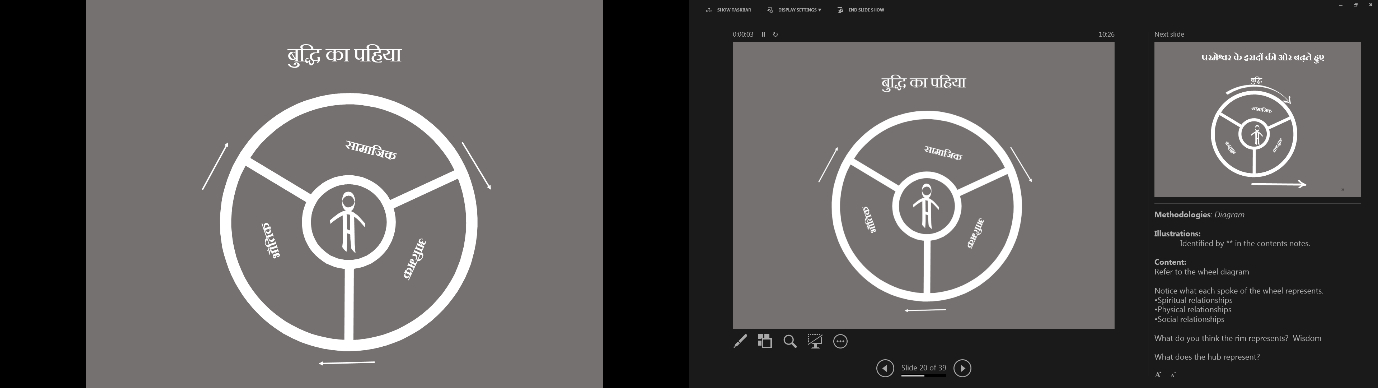 संतुलित, पूर्ण पहिया किसी चीज़ की ओर बढ़ रहा है। क्या?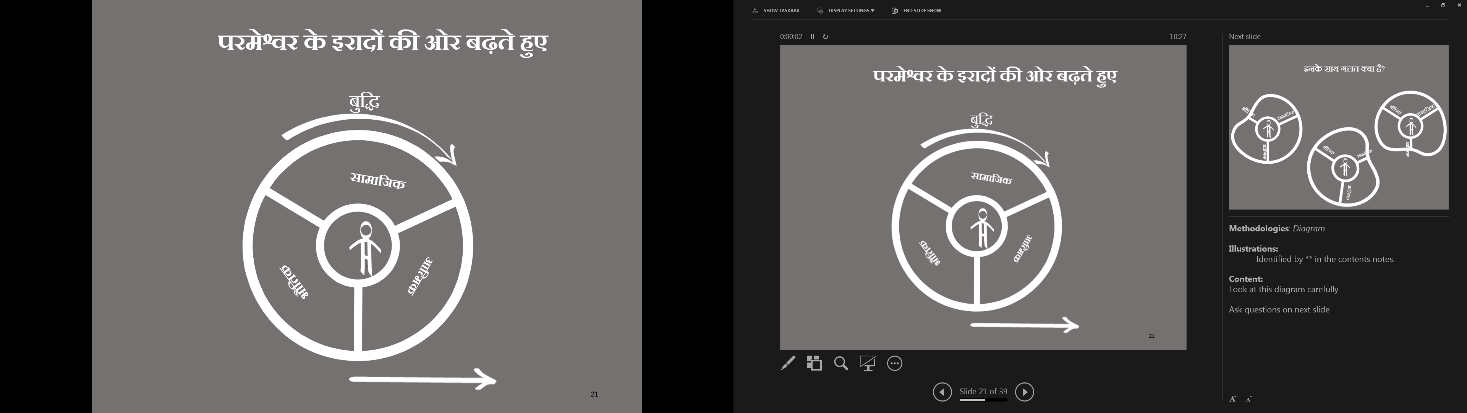 आत्मिक, शारीरिक और सामाजिक सभी रिश्तों में बुद्धि हमें परमेश्वर के इरादों की ओर बढ़ने में कैसे मदद देती है? 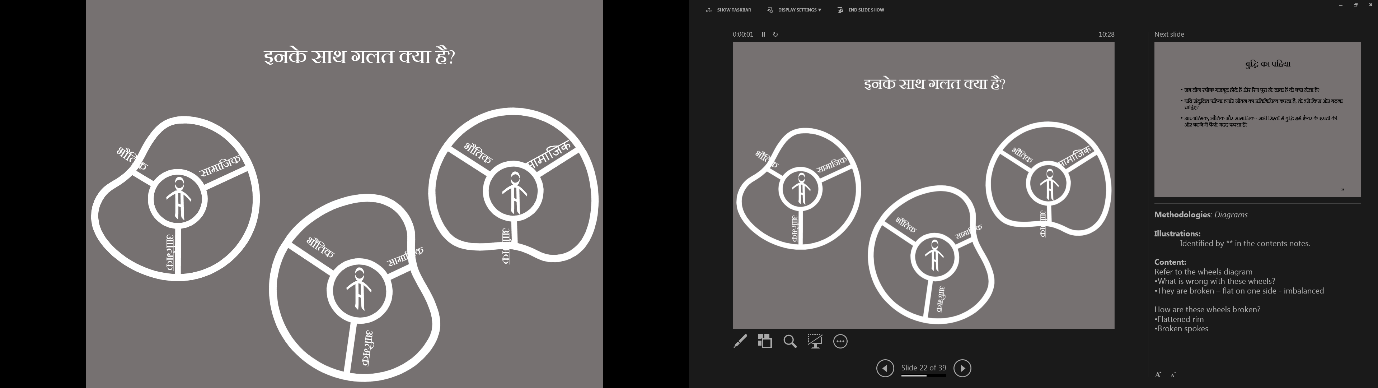 एक पहिया की गति का क्या होता है जब इसका रिम क्षतिग्रस्त या गायब होता है? जब कोई बोलता है कमजोर, टूटा हुआ या टूटा हुआ या गायब होता है तो पहिया पर क्या प्रभाव पड़ता है?मुख्य विचार सुदृढीकरणअनुप्रयोगव्यक्तिगत प्रतिबिंबआपका पहिया (आपका जीवन) कैसा है? क्या यह संतुलित है? रिम कैसा है? क्या पहिया आगे बढ़ रहा है?आपके जीवन और सेवा के किन हिस्सों को बेहतर विकसित और / या अधिक संतुलित होने की आवश्यकता है?कार्य योजनाएक विशिष्ट कदम चुनें जिसे आप अपने रिश्तों में बेहतर विकसित और / या अधिक संतुलित बनने के लिए उठा सकते हैं।इसे करने के लिए प्रतिबद्ध हैं।अपनी योजना को किसी और के साथ साझा करें और एक-दूसरे के लिए प्रार्थना करें।बुद्धि का पहियापाठ कथाबुद्धि क्या है?हमने लूका 2:52 में देखा कि यीशु ने बुद्धि में वृद्धि की, और हमने प्रस्तावित किया कि वह हमारे स्वयं के विकास और विकास के लिए सबसे अच्छा मॉडल है। इसलिए, हमें ज्ञान में भी बढ़ना चाहिए- लेकिन हमें पहले इसे परिभाषित करने की आवश्यकता है! यह बौद्धिक विकास या मानसिक स्थिरता के समान नहीं है। संक्षेप में, बाइबल आधारित ज्ञान का अर्थ है जानना और वह करना जो परमेश्वर आदेश देता है। बाइबल आधारित ज्ञान जीवन के सभी क्षेत्रों में जीने के लिए परमेश्वर के निर्देश हैं।प्राचीन हिब्रू संस्कृति ज्ञान कथनों और साहित्य के संग्रह के लिए जानी जाती थी, जो अब हमारे लिए मुख्य रूप से नीतिवचन और भजन की बाइबिल की पुस्तकों में उपलब्ध है। बुद्धि साहित्य ने लोगों को बताया कि भगवान को कैसे खुश किया जाए और कैसे अच्छी तरह से जिया जाए। जब हम भगवान को खुश करते हैं, तो हम अच्छी तरह से रहते हैं। यीशु के युग के यहूदी लड़कों का यह रिवाज था कि वे ज्ञान की बातों को याद रखें ताकि वे ज्ञान में विकसित हो सकें।यीशु ने ऐसा ही किया और हमें भी करना चाहिए। बुद्धि की तलाश की जानी चाहिए - कीमती पत्थरों की तरह। जब हम उसके मार्गों पर चलते हैं और उसकी आज्ञाओं का पालन करते हैं, तो हमारी बाइबल में ज्ञान साहित्य कहता है, यह हमें जीवन, समृद्धि और आशीष लाता है। पवित्रशास्त्र में कई ज्ञान कथन हमें दिखाते हैं कि ईमानदारी, न्याय, परिश्रम, आत्म-नियंत्रण, धार्मिकता, विनम्रता, समुदाय और दान में कैसे बढ़ना है। हाँ, हमें इस ज्ञान के अनुसार जानने और जीने की कोशिश करनी चाहिए!सभी ज्ञान का स्रोत भगवान है। उसने हमें बनाया है, और वह जानता है कि जीवन सबसे अच्छा कैसे काम करता है। उसकी बुद्धि को हमारे कार्यों, संघों, बातचीत और निर्णयों को प्रभावित करना चाहिए। नीतिवचन 4:5-7 में बुद्धि की खोज के लिए एक सम्मोहक आह्वान देखा जा सकता है:ज्ञान प्राप्त करें, समझें;मेरे शब्दों को मत भूलना या उनसे छीनना मत।बुद्धि का त्याग न करो, और वह तुम्हारी रक्षा करेगी;उसे प्यार करो, और वह तुम पर नजर रखेगा।बुद्धि सर्वोच्च है; इसलिए बुद्धि प्राप्त करें।हालांकि यह सब आपके पास खर्च है,समझ जाओ।यद्यपि हम बुद्धिमान लोगों या बुद्धिमान कथनों के माध्यम से परमेश्वर की बुद्धि सीख सकते हैं, बाइबल आज हमारे लिए परमेश्वर की बुद्धि का अंतिम स्रोत है। इसमें परमेश्वर के निर्देश शामिल हैं, और उनका पालन करने से हमें अच्छी तरह से जीने में मदद मिलती है। बाइबल परमेश्वर का प्रकाशन है कि कैसे जीना है, आशीष के लिए और हमारे उपचार के लिए। कई उत्पादों में ऑपरेटर के मैनुअल होते हैं- उत्पादों के डिजाइनरों या निर्माताओं द्वारा लिखे गए निर्देश। डिजाइनर और निर्माता मैनुअल लिखने के लिए सबसे योग्य हैं। वे जानते हैं कि उनके उत्पाद कैसे बनाए गए थे और उनका उपयोग कैसे किया जाना चाहिए। परमेश्वर हमारा निर्माता है- हमारा निर्माता। उसका लिखित रहस्योद्घाटन, बाइबल, हमारे लिए एक ऑपरेटर के मैनुअल की तरह है। पवित्रशास्त्र के माध्यम से, वह हमें बताता है कि उसने हमें जीवन के हर क्षेत्र में संचालित करने, या जीने के लिए कैसे डिज़ाइन किया है।तीन प्राथमिक संबंधपरमेश्वर ने न केवल हमें और सारी सृष्टि को बनाया, बल्कि उसने हमें तीन प्राथमिक सम्बन्धों में डाल दिया— स्वयं के साथ, अन्य लोगों के साथ, और शेष सृष्टि के साथ। पतन के समय, ये सभी संबंध टूट गए थे (उत्पत्ति 3:12-19)। हम बाइबल में अपने टूटे हुए पन को ठीक करने के लिए निर्देश, सिद्धांत और ज्ञान पाते हैं। परमेश्वर ने इस पुस्तिका में प्रकट किया कि कैसे हमारे व्यक्तिगत जीवन और हमारे समुदायों को टूटने पर चंगा किया जा सकता है—और हम कैसे फल-फूल सकते हैं। हम अपने बनानेवाले की सबसे अच्छी बुद्धि के मुताबिक क्यों नहीं जीना चाहेंगे?आइए हम कुछ बिंदुओं को स्पष्ट करें। हमने कहा कि, सृष्टि के समय, परमेश्वर ने लोगों को तीन प्राथमिक सम्बन्धों में रखा— आध्यात्मिक, शारीरिक और सामाजिक संबंध। ये यीशु के विकास के क्षेत्रों की तरह लगते हैं, है ना? "प्राथमिक" से हमारा क्या मतलब है? ये "प्राथमिक" संबंध हैं क्योंकि अन्य सभी संबंध जो परमेश्वर ने लोगों को दिए हैं, इन तीनों पर आधारित हैं। वे हमारे सभी संबंधों में सबसे मौलिक हैं।आइए हम स्पष्ट करें कि हम क्या करते हैं और "रिश्तों" से क्या मतलब नहीं है। यह बातचीत से अधिक कुछ है, जो रिश्तों की एक सामान्य समझ है। आमतौर पर, जब हम अन्य लोगों के साथ बातचीत करते हैं, तो हम कहते हैं कि हम सामाजिक रूप से उनके साथ संबंधित हैं। आमतौर पर, जब हम परमेश्वर की उपस्थिति के बारे में जानते हैं, तो हम कहते हैं कि हम उसके साथ आत्मिक रूप से संबंधित हैं। बहुत से लोग कहते हैं कि वे जानवरों के साथ अच्छी तरह से संबंधित हैं। कुछ लोग कहते हैं कि वे "प्रकृति के साथ कम्यून" करते हैं, जिसका अर्थ है कि वे प्रकृति की शांत और सुंदरता से घिरे होने पर शांति का अनुभव करते हैं। "रिश्तों" के बारे में बात करते समय, हम आम तौर पर सामाजिक, आध्यात्मिक और भौतिक दुनिया के साथ हमारी बातचीत का मतलब है।लेकिन बातचीत इस बात की पूरी सीमा नहीं है कि हम उन तीन रिश्तों के बारे में क्या समझते हैं जो परमेश्वर ने हमें सृष्टि के समय दिए थे। जिन तीन प्राथमिक सम्बन्धों में परमेश्वर ने हमें रखा है, उनमें न केवल परमेश्वर की सृष्टि के अन्य भागों के साथ बातचीत करने की हमारी क्षमता शामिल है—बल्कि परमेश्वर की सृष्टि के उन अन्य भागों के संबंध में हमारी भूमिकाएँ और जिम्मेदारियाँ और नेतृत्व, अधिकार और स्थिति भी शामिल है। परमेश्वर ने संसार को नहीं बनाया और हमें उसमें नहीं रखा, एक खिलौना ब्रह्मांड में गुड़िया की तरह। नहीं, उन्होंने हमें जिम्मेदारी दी है। उन्होंने हमें भूमिकाएं दीं। उन्होंने हमें भागीदारी दी। उसने हमें अपनी सृष्टि के साथ "संबंध" में डाल दिया!यहाँ कुछ उदाहरण दिए गए हैं कि इसका क्या अर्थ है: आध्यात्मिक संबंधों में परमेश्वर और आत्मिक संसार के साथ हमारे संबंध शामिल हैं — परमेश्वर पिता, यीशु, पवित्र आत्मा, कलीसिया और शेष आत्मिक संसार (स्वर्गदूतों, दुष्टात्माओं, शैतान) के साथ। आध्यात्मिक क्षेत्र में, मसीह में बने रहने के लिए हमारी जिम्मेदारियों में से एक। सामाजिक संबंधों में एक-दूसरे के साथ हमारे रिश्ते शामिल हैं - हमारे परिवारों, पड़ोसियों, दोस्तों, समुदाय, सरकार, मालिकों, सहकर्मियों और यहां तक कि हमारे दुश्मनों के साथ। इस क्षेत्र में एक पति / पिता के पास अपने परिवार के लिए प्यार और देखभाल करने के लिए नेतृत्व जिम्मेदारियां हैं। शारीरिक संबंधों में भौतिक सृष्टि के साथ हमारे संबंध शामिल हैं - हमारे शरीर, काम, जानवरों, पृथ्वी और समय के साथ। इस क्षेत्र में हमारी कुछ जिम्मेदारियां हमारे पर्यावरण की स्वच्छता की देखभाल करना, या काम करना, सात साल की खेती के बाद भूमि को आराम देना, और 7 वें दिन आराम करना आदि हैं।हाँ, परमेश्वर ने हमें ये तीन प्राथमिक सम्बन्ध दिए हैं, और उसने हमें इनमें से प्रत्येक रिश्ते के लिए विशिष्ट निर्देश भी दिए हैं। बाइबल के इन निर्देशों को बाइबल आधारित ज्ञान के रूप में जाना जाता है। और इन संबंधों में से प्रत्येक में बाइबल की बुद्धि को जानना और लागू करना हमें जीवन के लिए परमेश्वर के इरादों की ओर ले जाएगा - जीवन जैसा कि डिजाइनर ने इसे जीने का इरादा किया था।बुद्धि का पहिया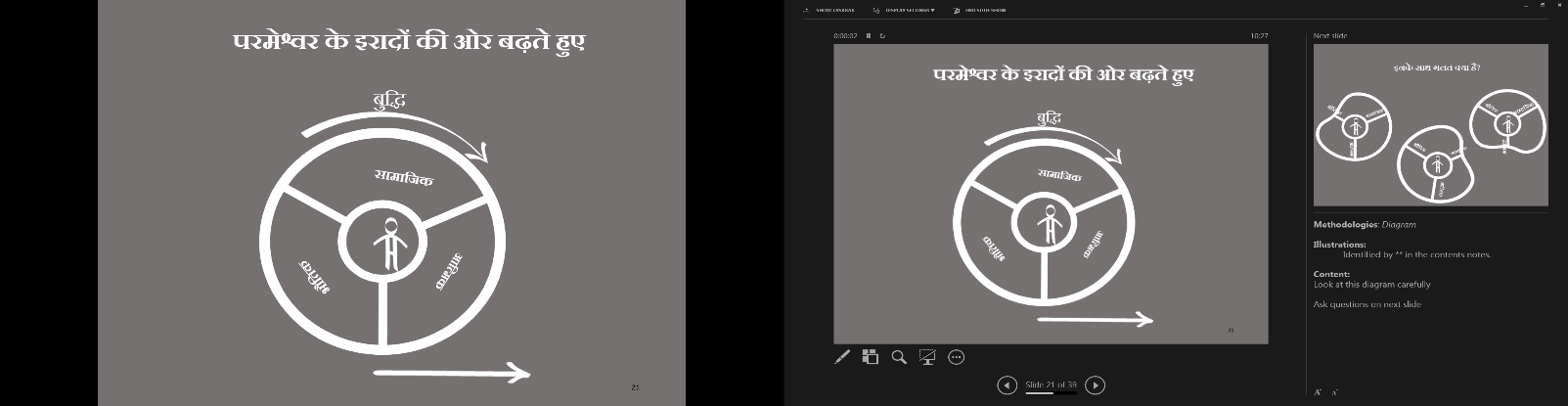 आइए तीन रिश्तों और लोगों को परमेश्वर के इरादों और उद्देश्यों की ओर ले जाने में ज्ञान की भूमिका को स्पष्ट करने के लिए एक साधारण पहिये की कल्पना करें। इस पहिये का रिम ज्ञान को दर्शाता है। केंद्र, केंद्र, हमारे जीवन का प्रतिनिधित्व करता है। स्पोक्स तीन प्राथमिक संबंध हैं[1]। हमारे दृष्टांत में, पहिया आगे बढ़ने की तैयारी कर रहा है, जीवन के सभी के लिए परमेश्वर के इरादों की ओर। अब, इस पहिया के टूटे हुए संस्करण को चित्रित करें। हो सकता है कि रिम झुका हुआ हो या गायब हो। हो सकता है कि तीलियों में से एक टेढ़ा या टूटा हुआ हो। इस टूटी हुई स्थिति में, पहिया बहुत अच्छी तरह से नहीं चलता है! इसके बाद, इस पहिया का एक अच्छा संस्करण चित्रित करें। रिम गोल है। हब केंद्र में है। स्पोक्स सम और संतुलित और पूर्ण हैं। आप किस पहिया का उपयोग करना पसंद करेंगे? जो आपको एक बेहतर सवारी देगा? कौन सा पहिया आपके जीवन का सबसे बारीकी से प्रतिनिधित्व करता है?एक पहिया का उपयोग करना बहुत कठिन है यदि इसमें रिम की कमी है, अगर इसमें गायब या छोटे या कमजोर स्पोक हैं, या यदि हब केंद्र में नहीं है। यह एक आउट-ऑफ-बैलेंस जीवन की तरह है। एक पहिया जो पूर्ण और संतुलन में है, उस उद्देश्य की सेवा कर सकता है जिसके लिए इसे बनाया गया था- यह अपने उद्देश्य की ओर आसानी से आगे बढ़ सकता है। जब संतुलन में होता है, तो हमारा जीवन हमारे और उन लोगों के लिए परमेश्वर के इरादों की ओर बढ़ सकता है जिनकी हम सेवा करते हैं। हमें परमेश्वर की बुद्धि के केंद्र में रहने की आवश्यकता है, और तीनों संबंधों में उसके इरादों की ओर बढ़ना चाहिए।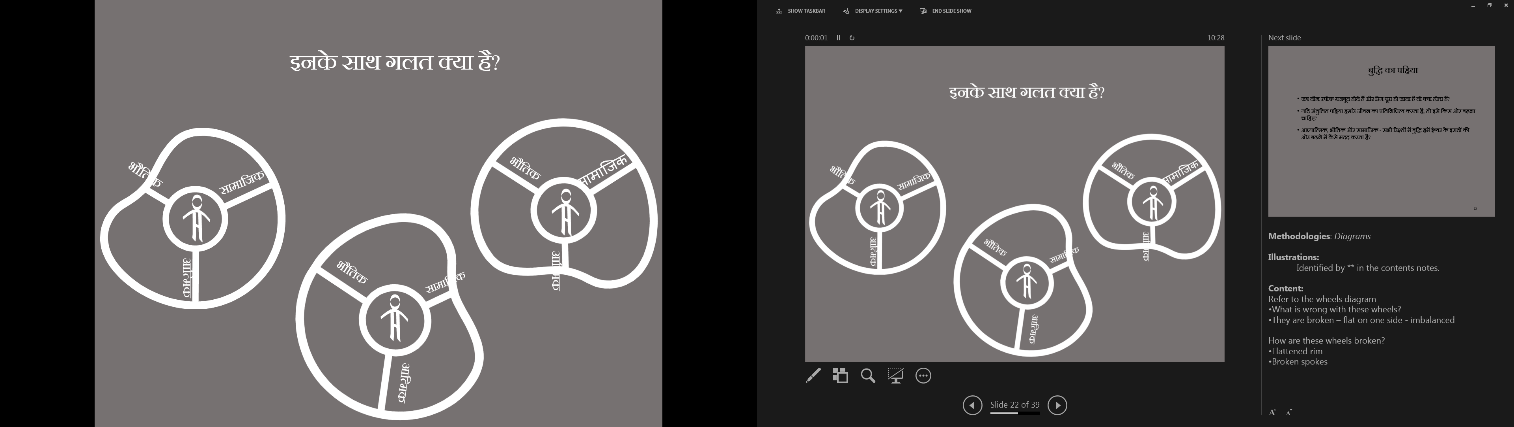 बुद्धि—वह रिम जो इसे एक साथ रखती है—यह जानना और करना है कि परमेश्वर जीवन के आध्यात्मिक, शारीरिक और सामाजिक संबंधों में क्या इरादा रखता है। यदि हम परमेश्वर की बुद्धि को जानते हैं और उसका पालन करते हैं—हमारे शारीरिक, आत्मिक और सामाजिक संबंधों के लिए उसके निर्देश, इरादे, और इच्छाएँ—तो हम संतुलन का अनुभव करते हैं और हम अपने जीवन और सेवा के लिए उसके इरादों की ओर बढ़ते हैं। यदि हम किसी और को बुद्धि में बढ़ने में मदद करते हैं, तो हम उन्हें परमेश्वर के निर्देशों को जानने और लागू करने में मदद करते हैं, जो उनके जीवन के सभी क्षेत्रों में परमेश्वर के उद्देश्यों की ओर बढ़ते हैं। बुद्धि अतुलनीय मूल्य की है!बुद्धि पहचानती है कि भगवान ने हमें बनाया है और जानता है कि हमें अच्छी तरह से जीने के लिए क्या करना चाहिए। जीवन में आशीष और संतुलन सभी रिश्तों में परमेश्वर की बुद्धि से जीने से आता है। बाइबल हमें इन प्राथमिक संबंधों में से प्रत्येक के लिए विभिन्न प्रकार के निर्देश देती है। उदाहरण के लिए, हमारे आध्यात्मिक संबंधों में, यह हमें धन्यवाद के साथ प्रार्थना करने, मसीह में आशा करने, प्रेम और सेवा में एक-दूसरे को प्रोत्साहित करने, और अन्य विश्वासियों के साथ नियमित रूप से मिलने का निर्देश देता है। भौतिक दुनिया के साथ हमारे संबंधों में, यह हमें बीमारों के लिए प्रार्थना करने और पापी इच्छाओं को संतुष्ट करने से रोकने का निर्देश देता है। हमारे सामाजिक संबंधों में, बाइबल हमें बताती है कि कैसे सद्भाव में रहें, प्यार और विनम्र रहें, अन्य लोगों को आशीर्वाद दें, उत्पादक जीवन जीएं, दूसरों की जरूरतों को पूरा करने के लिए काम करें, और बाहरी लोगों का सम्मान जीएं।चलो समीक्षा करते हैं। परमेश्वर ने लोगों को तीन प्राथमिक सम्बन्धों में रखा— आत्मिक, शारीरिक और सामाजिक। परमेश्वर ने हमें इन संबंधों में से प्रत्येक के लिए निर्देश दिए हैं। पवित्रशास्त्र में पाए गए, इन निर्देशों को "ज्ञान" के रूप में जाना जाता है। बुद्धि में वृद्धि हमारे सभी शारीरिक, आध्यात्मिक और सामाजिक संबंधों के लिए परमेश्वर के तरीकों, निर्देशों, इरादों, आदेशों और इच्छाओं के बारे में सीखने और उनका पालन करने का प्रतिनिधित्व करती है। जब हम इन प्राथमिक संबंधों के लिए परमेश्वर की बुद्धि का पालन करते हैं, तो हम संतुलन में बढ़ते हैं और उसके इरादों की ओर बढ़ते हैं। हम अपने जीवन के लिए परमेश्वर के इरादों की ओर बढ़ सकते हैं जब हमारे जीवन के सभी क्षेत्र बाइबल आधारित ज्ञान द्वारा निर्देशित होते हैं।बॉब मोफिट ने 1990 के दशक में ब्राजील के मिशनरियों के एक समूह को यीशु के विकास का उदाहरण सिखाया। छात्रों में से दो अकेली महिलाएं थीं जो अमेजन नदी के किनारे स्वदेशी नदी के लोगों, सतेरी भारतीयों की एक दूरस्थ जनजाति की सेवा करती थीं। साक्षरता का स्तर कम था, इसलिए उन्होंने कहानियों और चित्रों का उपयोग करके चार क्षेत्रों में यीशु के विकास के बारे में सिखाया। सतेरी को पढ़ाने के बाद, मिशनरियों ने स्थानीय लोगों से उन चार क्षेत्रों में से एक को चुनने के लिए कहा जिसमें वे काम करना चाहते थे। नेतृत्व का उदय हुआ। नदी के लोगों ने दृष्टि को इतनी स्पष्ट रूप से पकड़ा कि उन्होंने अपने चार नेताओं को नियुक्त किया और लूका 2:52 के चार क्षेत्रों के अनुसार गांव के जीवन का प्रबंधन किया। शारीरिक विकास का नेतृत्व करने के लिए चुना गया व्यक्ति गांव के खेत का प्रभारी था। एक अन्य नेता को ज्ञान की जिम्मेदारी दी गई और एक पूर्वस्कूली, एक वयस्क साक्षरता वर्ग और सिलाई में कक्षाएं शुरू की गईं। आध्यात्मिक क्षेत्र के नेता ने स्थानीय मण्डली के पादरी के रूप में कार्य किया, और सामाजिक क्षेत्र के नेता, गांव में एक नई अवधारणा के प्रभारी थे - मनोरंजन। इन अगुवों में से एक खुद मिशनरी बन गया, जिसने नदी के ऊपर और नीचे अपने आदिवासियों को सेवकाई के इस व्यापक दृष्टिकोण को सिखाया। इसके अलावा ज्ञान का निर्माण करने के लिए, एक महिला को सामुदायिक शिक्षक बनने के लिए प्रशिक्षित किया गया था। समुदाय ने एक पूर्वस्कूली, वयस्क साक्षरता वर्ग और सिलाई कक्षाएं शुरू कीं।[2]ज्ञान की खोज करना, सीखना और जानना पर्याप्त नहीं है। बुद्धि का पालन किया जाना चाहिए। हमें परमेश्वर के निर्देशों को सीखना चाहिए — उनका पालन करने और अपने जीवन और सेवा के लिए उसके उद्देश्य की ओर बढ़ने के इरादे से। हमारे जीवन के सभी क्षेत्रों को इस जागरूकता में जीने की आवश्यकता है कि परमेश्वर ने हमें जीवन के लिए अपना प्रेमपूर्ण प्रकाशन दिया है और वह हमें वैसे ही देखता है जैसे हम जीते हैं। बुद्धि को जीना है! याकूब के नए नियम की पुस्तक उस बात की पुष्टि करती है जो हम पुराने नियम में बुद्धि के बारे में देख रहे हैं:तुम में बुद्धिमान और समझदार कौन है? वह इसे अपने अच्छे जीवन से, बुद्धि से आने वाली विनम्रता में किए गए कर्मों से दिखाए। लेकिन जो ज्ञान स्वर्ग से आता है वह सबसे पहले शुद्ध है; फिर शांतिप्रिय, विचारशील, विनम्र, दया और अच्छे फल से भरा, निष्पक्ष और ईमानदार। (याकूब 3:13,17)बुद्धि का बड़ा मूल्य है। हालाँकि, अगर हम परमेश्वर के निर्देशों की उपेक्षा करते हैं, तो हम अपने आध्यात्मिक, शारीरिक और सामाजिक संबंधों में विनाश और असंतुलन लाते हैं। व्यवस्थाविवरण 30:15-16 आगे बताता है कि परमेश्वर के निर्देशों पर ध्यान देने की अत्यावश्यकता क्या है:देखो, मैं आज तुम्हारे सामने जीवन और समृद्धि, मृत्यु और विनाश रखता हूं। क्योंकि मैं आज तुम्हें आज्ञा देता हूं कि तुम अपने परमेश्वर यहोवा से प्रेम रखो, उसके मार्गों पर चलो, और उसकी आज्ञाओं, आदेशों और विधियों का पालन करो; तब तू जीवित रहेगा और बढ़ेगा, और तेरा परमेश्वर यहोवा तुझे उस देश में आशीष देगा, जिस पर तू अधिकार करने के लिए प्रवेश कर रहा है।नेताओं के रूप में, हमारे पास बताने के लिए एक संदेश है! हम अन्य विश्वासियों को रिश्ते के इन क्षेत्रों में से प्रत्येक में ज्ञान और संतुलन विकसित करने के लिए सूचित कर सकते हैं, प्रोत्साहित कर सकते हैं और लैस कर सकते हैं। जैसे-जैसे वे अपने जीवन में परमेश्वर की बुद्धि को सीखते और उसका पालन करते हैं, वे अपने जीवनों के लिए परमेश्वर के इरादों की ओर बढ़ते जाएंगे। वास्तव में, यदि हमारी सेवा का लक्ष्य लोगों को उनके जीवन के सभी क्षेत्रों में उनके लिए परमेश्वर के इरादों की ओर बढ़ने में मदद करना है, तो परमेश्वर की बुद्धि का संचार करना अनिवार्य है।ज्ञान और तीन रिश्तेचूंकि हमारे तीन रिश्ते हैं- और चूंकि यीशु हमारा आदर्श है- हम सेवा की योजना बना सकते हैं जो प्रत्येक क्षेत्र को छूती है। सेवा के एक उदाहरण पर विचार करें जो सभी तीन रिश्तों और ज्ञान को एकीकृत करता है। यदि एक चर्च एक चर्च टीम और एक सामुदायिक टीम के बीच एक फुटबॉल खेल को प्रायोजित करता है, तो इच्छित परिणाम सामाजिक क्षेत्र में प्राथमिक प्रभाव डालना होगा। यदि चर्च खिलाड़ियों को पानी परोसता है, तो भौतिक क्षेत्र में द्वितीयक प्रभाव पड़ता है। यदि कोच भगवान से दोनों टीमों की उपस्थिति के साथ खेल को आशीर्वाद देने के लिए कहता है, तो आध्यात्मिक क्षेत्र में एक द्वितीयक प्रभाव पड़ता है। अंत में, यदि वह खेल के नियमों की समीक्षा करता है और उन तरीकों का उल्लेख करता है जो परमेश्वर चाहते हैं कि हम जीवन के खेल के लिए उसके नियमों का पालन करें, तो ज्ञान क्षेत्र में एक द्वितीयक प्रभाव की योजना बनाई गई है। साथ में, की गई कार्रवाई तीन क्षेत्रों और ज्ञान में से प्रत्येक में हमारे संबंधों को मॉडल करती है।हम परमेश्वर की बुद्धि के बिना मसीह के उदाहरण की ओर नहीं बढ़ सकते हैं। लोगों को इसे हमारे जीवन में देखना चाहिए, इसे हमारी सेवा में अनुभव करना चाहिए, और इसे हमारे शब्दों में सुनना चाहिए। भजनहार हमें बताता है कि हम अपने शत्रुओं से अधिक बुद्धिमान हो सकते हैं क्योंकि परमेश्वर की बुद्धि हमारे साथ है। हम अपने शिक्षकों की तुलना में अधिक अंतर्दृष्टि प्राप्त कर सकते हैं क्योंकि हम उसके नियमों पर ध्यान करते हैं। और हम अपने बड़ों की तुलना में अधिक समझ रख सकते हैं क्योंकि हम उसके उपदेशों का पालन करते हैं (भजन संहिता 119:97-100)। ज्ञान केवल हमारे लिए नहीं है! हम दूसरों के लिए प्रार्थना कर सकते हैं और उनकी बुद्धि का पालन करने के लिए दूसरों को प्रभावित कर सकते हैं। जो लोग उसकी आज्ञा का पालन करते हैं, वे योग्य, परमेश्वर को प्रसन्न करने वाला जीवन जीते हैं।परमेश्वर द्वारा बनाई गई सृष्टि अच्छी थी, परन्तु पाप ने संसार में प्रवेश किया, और वे सभी सम्बन्ध तोड़ दिए गए जिन्हें परमेश्वर ने मानव जाति के लिए स्थापित किया था—आत्मिक, शारीरिक और सामाजिक। सबूत हर जगह थे! लेकिन परमेश्वर के पास हर उस चीज़ को बहाल करने की योजना है जो टूट गई थी। अपनी भलाई में, उसने हमें अपनी बुद्धि दी है कि हम हमें — और जिनकी हम सेवा करते हैं — उस पुनर्स्थापना और उपचार की ओर ले जाएँ जिसे वह उस संसार के लिए चाहता है जिसे उसने बनाया और प्यार करता है। हम इसकी खोज करें, इसे संजोएं, और उसका पालन करें![1] कुछ लोग चौथे रिश्ते पर चर्चा करते हैं- खुद के साथ हमारा रिश्ता। हम इसे यहाँ छोड़ देते हैं क्योंकि पवित्रशास्त्र हमें अपने आप से दूर ध्यान केंद्रित करने के लिए प्रोत्साहित करता है और क्योंकि भावनात्मक परिपक्वता और व्यक्तिगत संतुलन अक्सर हमारे आध्यात्मिक, शारीरिक और सामाजिक संबंधों में आज्ञाकारिता के उप-उत्पाद होते हैं।[2] यदि यीशु मेयर थे, पृष्ठ 243 में उद्धृत किया गया है।ज्ञान को मेरे जीवन में चाहिएज्ञान को मेरे जीवन में चाहिएज्ञान को मेरे जीवन में चाहिएज्ञान को मेरे जीवन में चाहिएनिम्नलिखित क्षेत्रों में से प्रत्येक के लिए, प्रार्थना पूर्वक तीन रिश्तों में से एक में ज्ञान में बढ़ने के तरीके के एक उदाहरण की पहचान करें।निम्नलिखित क्षेत्रों में से प्रत्येक के लिए, प्रार्थना पूर्वक तीन रिश्तों में से एक में ज्ञान में बढ़ने के तरीके के एक उदाहरण की पहचान करें।निम्नलिखित क्षेत्रों में से प्रत्येक के लिए, प्रार्थना पूर्वक तीन रिश्तों में से एक में ज्ञान में बढ़ने के तरीके के एक उदाहरण की पहचान करें।निम्नलिखित क्षेत्रों में से प्रत्येक के लिए, प्रार्थना पूर्वक तीन रिश्तों में से एक में ज्ञान में बढ़ने के तरीके के एक उदाहरण की पहचान करें।3 रिश्तेशारीरिकआध्यात्मिकसामाजिकमेरा जीवनदूसरों की कार्य योजना और प्रतिबद्धता की सेवा करनादूसरों की कार्य योजना और प्रतिबद्धता की सेवा करनारिश्तों में से एक को चुनें, इसे घेरें और एक कदम के लिए एक विशिष्ट योजना बनाएं जिसे आप अपने रिश्तों में से एक में ज्ञान में बढ़ने (उनके लिए परमेश्वर के इरादों की ओर बढ़ने) के लिए उठाएंगे।रिश्तों में से एक को चुनें, इसे घेरें और एक कदम के लिए एक विशिष्ट योजना बनाएं जिसे आप अपने रिश्तों में से एक में ज्ञान में बढ़ने (उनके लिए परमेश्वर के इरादों की ओर बढ़ने) के लिए उठाएंगे।शारीरिकक्या: कौन: कब: कहां:आध्यात्मिकक्या: कौन: कब: कहां:सामाजिकक्या: कौन: कब: कहां: